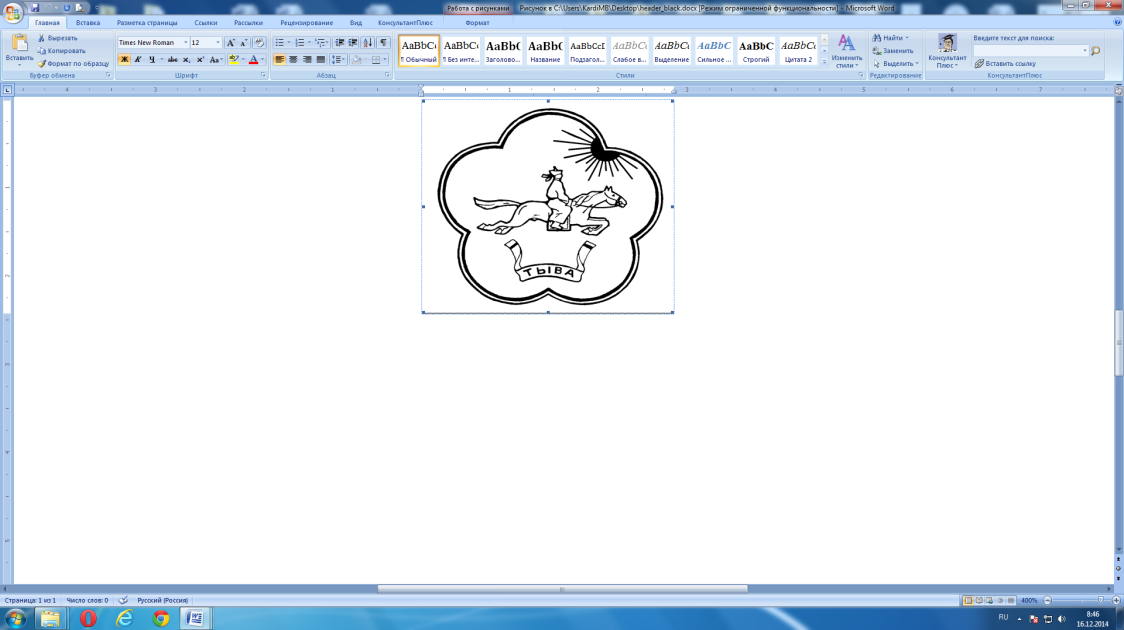 ТЫВА РЕСПУБЛИКАНЫӉ ЧАЗАА
ДОКТААЛПРАВИТЕЛЬСТВО РЕСПУБЛИКИ ТЫВА
ПОСТАНОВЛЕНИЕот 23 сентября 2019 г. № 464г.КызылО внесении изменения в состав коллегии Министерства образования и науки Республики ТываВ соответствии с пунктом 10.1 Положения о Министерстве образования и науки Республики Тыва, утвержденного постановлением Правительства Республики Тыва от 18 октября 2012 г. № 553, Правительство Республики Тыва ПОСТАНОВЛЯЕТ:1. Внести в состав коллегии Министерства образования и науки Республики Тыва (далее – Коллегия), утвержденный постановлением Правительства Республики Тыва от 14 декабря 2016 г. № 526, изменение, изложив его в следующей редакции: «С О С Т А Вколлегии Министерства образованияи науки Республики Тыва2. Разместить настоящее постановление на «Официальном интернет-портале правовой информации» (www.pravo.gov.ru) и официальном сайте Республики Тыва  в информационно-телекоммуникационной сети «Интернет».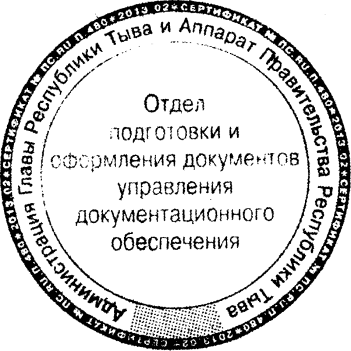     Заместитель Председателя Правительства Республики Тыва                                                           А. Дамба-ХууракСанчаа Т.О.–министр образования и науки Республики Тыва, председатель;Ощепкова С.М.–первый заместитель министра образования и науки Республики Тыва, председатель Тувинского регионального отделения общественной организации «Педагогическое общество России», заместитель председателя;Кыргыс С.Б.–директор ГБУ «Институт оценки качества образования Республики Тыва», секретарь;Айыжы Е.В. –председатель общественной организации «Союз ученых Республики Тыва «Эртем» (по согласованию);Куулар Л.Ш.–начальник департамента по образованию мэрии г. Кызыла (по согласованию);Куулар Э.Э.–председатель регионального отделения «Российский союз молодежи» (по согласованию);Маскыр Н.С.–заместитель министра строительства и жилищно-ком-мунального хозяйства Республики Тыва;Монгуш В.М.–начальник управления контроля и надзора в сфере образования, лицензирования и государственной аккредитации Министерства образования и науки Республики Тыва;Монгуш С.Р.–министр спорта Республики Тыва;Монгуш Ч.В.– заместитель министра образования и науки Республики Тыва;Намдак А.А.–заместитель министра здравоохранения Республики Тыва;Ооржак Ю.О.–заместитель министра образования и науки Республики Тыва;Охемчик Н.О.–председатель Регионального отделения профсоюза работников образования и науки Российской Федерации по Республике Тыва (по согласованию);Салчак Л.К. –председатель Тувинского регионального отделения общественной организации «Союз женщин России» (по согласованию);Соловьев М.А. –заместитель министра топлива и энергетики Республики Тыва;Спирина Л.С. –член общественной палаты Республики Тыва, директор МБОУ СОШ № 1 г. Шагонара (по согласованию);Тас-оол Л.Ш.–заместитель министра труда и социальной политики Республики Тыва;Уйнукай А.С.–директор ГБПОУ Республики Тыва «Тувинский сельскохозяйственный техникум»;Хардикова Е.В.–заместитель министра образования и науки Республики Тыва – главный государственный инспектор по русскому языку;Хертек С.С.–член Ассоциации «Совет муниципальных образований Республики Тыва» (по согласованию);Чигжит В.С.–первый заместитель министра культуры Республики  Тыва.».